Notes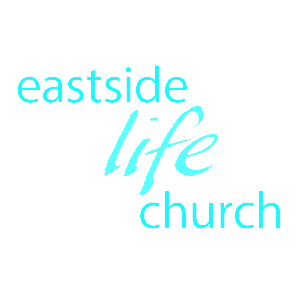 Sept 10th, 2017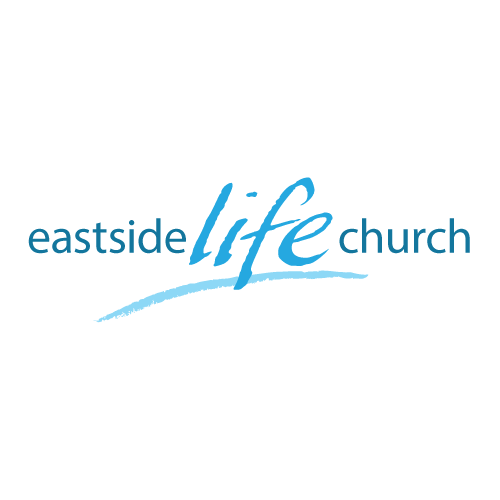 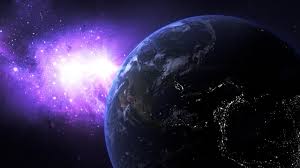 Where Heaven & Earth MeetPowerful PrayerPart 7“Jesus & Prayer”WelcomeWhere Heaven and Earth Meet
Powerful Prayer – Part 7:  “Jesus and prayer ”It’s about relationship, not religion:	John 16:23-24 Pray what you really believe in – don’t fake it!Mark 11:22-25“Prayer does not cause faith to work,but faith causes prayer to work”Intimacy and being alone need not be scaryJesus prayed alone: Luke 5:16If Jesus is God why did He pray?As an example to His followersAs the distinct second person of the triunity, communication between is perfectly normal.As both divine and human, it was natural for Him to pray out of His humanity.      4.   Jesus prayed with others: Luke 9:28      5.   Jesus prayed for others: Matthew 19:13-15Prayer is about being led by the Holy Spirit withinEphesians 6:18 / Romans 8:2-4Final Take Away & CommunionWhat is there left to do now?ButTo establish a lifestyle of thanksgiving for His matchless mercy and gripping grace .Hebrews 13:15